Об утверждении составаи положения о комиссиипо проведению аукционов и конкурсов на право заключениядоговоров аренды, безвозмездного пользования,доверительного управления имуществом,иных договоров, предусматривающих переходправ в отношении муниципального имущества города КогалымаВ соответствии со статьей 17.1 Федерального закона от 26.07.2006        №135-ФЗ «О защите конкуренции», приказом Федеральной антимонопольной службы от 21.03.2023 №147/23 «О порядке проведения конкурсов или аукционов на право заключения договоров аренды, договоров безвозмездного пользования, договоров доверительного управления имуществом, иных договоров, предусматривающих переход прав в отношении государственного или муниципального имущества, и перечне видов имущества, в отношении которого заключение указанных договоров может осуществляться путем проведения торгов в форме конкурса»:1. Утвердить:1.1. Состав комиссии по проведению аукционов и конкурсов на право заключения договоров аренды, безвозмездного пользования, доверительного управления имуществом, иных договоров, предусматривающих переход прав в отношении муниципального имущества города Когалыма, согласно приложению 1 к настоящему постановлению;1.2. Положение о комиссии по проведению аукционов и конкурсов на право заключения договоров аренды, безвозмездного пользования, доверительного управления имуществом, иных договоров, предусматривающих переход прав в отношении муниципального имущества города Когалыма, согласно приложению 2 к настоящему постановлению.2. Признать утратившими силу следующие постановления Администрации города Когалыма:2.1. от 03.09.2009 №1809 «О создании аукционной и конкурсной комиссии»;2.2. от 21.02.2022 №435 «О внесении изменений в постановление Администрации города Когалыма от 03.09.2009 №1809»;	2.3. от 29.05.2023 №974 «О внесении изменений в постановление Администрации города Когалыма от 03.09.2009 №1809».3. Опубликовать настоящее постановление и приложения к нему в газете «Когалымский вестник» и сетевом издании «Когалымский вестник»: KOGVESTI.RU. Разместить настоящее постановление и приложения к нему на официальном сайте Администрации города Когалыма в информационно-телекоммуникационной сети «Интернет» (www.admkogalym.ru).4. Контроль за выполнением постановления возложить на председателя комитета по управлению муниципальным имуществом Администрации города Когалыма А.В.Ковальчука.Приложение №1к постановлению Администрациигорода КогалымаСОСТАВКОМИССИИ ПО ПРОВЕДЕНИЮ АУКЦИОНОВ И КОНКУРСОВНА ПРАВО ЗАКЛЮЧЕНИЯ ДОГОВОРОВ АРЕНДЫ ИМУЩЕСТВА,БЕЗВОЗМЕЗДНОГО ПОЛЬЗОВАНИЯ, ДОВЕРИТЕЛЬНОГО УПРАВЛЕНИЯ ИМУЩЕСТВОМ, ИНЫХ ДОГОВОРОВ, ПРЕДУСМАТРИВАЮЩИХ ПЕРЕХОД ПРАВ В ОТНОШЕНИИ МУНИЦИПАЛЬНОГО ИМУЩЕСТВА ГОРОДА КОГАЛЫМАКовальчук А.В. - 	председатель комитета по управлению муниципальнымимуществом Администрации города Когалыма,          председатель комиссии;Лучицкая М.В. - 	заместитель   председателя комитета по управлениюмуниципальным имуществом Администрации города     Когалыма, заместитель председателя комиссии;Рыбкина А.А. - 	главный специалист отдела договорных отношений  комитета по управлению муниципальным имуществом  Администрации  города Когалыма, секретарь комиссии (в его отсутствие – специалист отдела).Члены комиссии:Хихлова Н.В. - 	начальник отдела договорных отношений комитета поуправлению муниципальным имуществом Администрации  города Когалыма;Морозов Д.А. - 	начальник отдела земельных ресурсов комитета по управлению муниципальным имуществом Администрации  города Когалыма (в его отсутствие – специалист отдела);Федотова И.С. - 	начальник отдела реестра муниципальной собственностикомитета по управлению муниципальным имуществом Администрации города Когалыма (в его отсутствие – специалист отдела);Минич Н.А. - 	начальник отдела учета и отчетности Комитета по управлению муниципальным имуществом Администрации города Когалыма (в его отсутствие – специалист отдела).Приложение №2к постановлению Администрациигорода КогалымаПОЛОЖЕНИЕО КОМИССИИ ПО ПРОВЕДЕНИЮ КОНКУРСОВ ИЛИ АУКЦИОНОВ НА ПРАВО ЗАКЛЮЧЕНИЯ ДОГОВОРОВ АРЕНДЫ ИМУЩЕСТВА,БЕЗВОЗМЕЗДНОГО ПОЛЬЗОВАНИЯ, ДОВЕРИТЕЛЬНОГО УПРАВЛЕНИЯ ИМУЩЕСТВОМ, ИНЫХ ДОГОВОРОВ, ПРЕДУСМАТРИВАЮЩИХ ПЕРЕХОД ПРАВ В ОТНОШЕНИИ МУНИЦИПАЛЬНОГО ИМУЩЕСТВА ГОРОДА КОГАЛЫМА1. ОБЩИЕ ПОЛОЖЕНИЯ1.1. Настоящее Положение определяет цель создания, функции, организацию деятельности комиссии по проведению конкурсов или аукционов на право заключения договоров аренды, безвозмездного пользования, доверительного управления имуществом, иных договоров, предусматривающих переход прав в отношении муниципального имущества города Когалыма (далее - Комиссия).1.2. В своей деятельности Комиссия руководствуется Уставом города Когалыма, Гражданским кодексом Российской Федерации, Федеральным законом от 26.07.2006 №135-ФЗ «О защите конкуренции», Приказом Федеральной антимонопольной службы России от 21.03.2023 №147/23 «О порядке проведения конкурсов или аукционов на право заключения договоров аренды, договоров безвозмездного пользования, договоров доверительного управления имуществом, иных договоров, предусматривающих переход прав в отношении государственного или муниципального имущества, и перечне видов имущества, в отношении которого заключение указанных договоров может осуществляться путем проведения торгов в форме конкурса», решением Думы города Когалыма от 26.04.2011 №16-ГД «Об утверждении Положения о порядке управления и распоряжения имуществом, находящимся в муниципальной собственности города Когалыма».1.3. Состав Комиссии и изменение состава Комиссии утверждается постановлением Администрации города Когалыма.2. ЦЕЛИ И ФУНКЦИИ КОМИССИИ2.1. Комиссия создается в целях определения участников аукционов и конкурсов, подведения итогов и определения победителей аукционов и конкурсов на право заключения договоров аренды, договоров безвозмездного пользования, договоров доверительного управления имуществом, иных договоров, предусматривающих переход прав в отношении муниципального имущества города Когалыма.2.2. Комиссия при проведении конкурса выполняет следующие функции:2.2.1. Определение участников конкурса.2.2.2. Рассмотрение, оценка и сопоставление заявок на участие в конкурсе.2.2.3. Определение победителя конкурса.2.2.4. Оформление:- протокола рассмотрения заявок на участие в конкурсе,- протокола о признании конкурса несостоявшимся,- протокола оценки и сопоставления заявок на участие в конкурсе,- протокола об уклонении от заключения договора по итогам конкурса,- протокола об отстранении заявителя или участника конкурса от участия в конкурсе.2.3. Комиссия при проведении аукциона выполняет следующие функций:2.3.1. Рассмотрение заявок на участие в аукционе и отбор участников аукциона.2.3.2. Оформление:- протокола рассмотрения заявок на участие в аукционе,- протокола о признании аукциона несостоявшимся,- протокола подведения итогов аукциона,- протокола об уклонении от заключения договора по итогам аукциона,- протокола об отстранении заявителя или участника аукциона от участия в аукционе.3. ОРГАНИЗАЦИЯ ДЕЯТЕЛЬНОСТИ КОМИССИИ3.1. Заседания Комиссии проводятся по мере проведения аукционов и конкурсов.3.2. Комиссия правомочна осуществлять функции, предусмотренные разделом 2 настоящего Положения, если на заседании Комиссии присутствует не менее 50 (пятидесяти) процентов общего числа ее членов.3.3. Члены Комиссии секретарем уведомляются о проведении заседания Комиссии за один рабочий день до даты проведения заседания, посредством направления сообщения в системе электронного документооборота.3.4. Вступительное слово имеет председатель Комиссии, в случае его отсутствия - заместитель председателя Комиссии.3.5. Члены Комиссии участвуют в заседании. Решение Комиссии оформляется протоколом, который подписывается председателем Комиссии и членами Комиссии.3.6. При отсутствии члена Комиссии право подписи имеет лицо, исполняющее его обязанности.3.7. Решения Комиссии принимаются открытым голосованием простым большинством голосов членов Комиссии, присутствующих на заседании.3.8. Каждый член Комиссии имеет один голос.3.9. Секретарь Комиссии не имеет права голоса.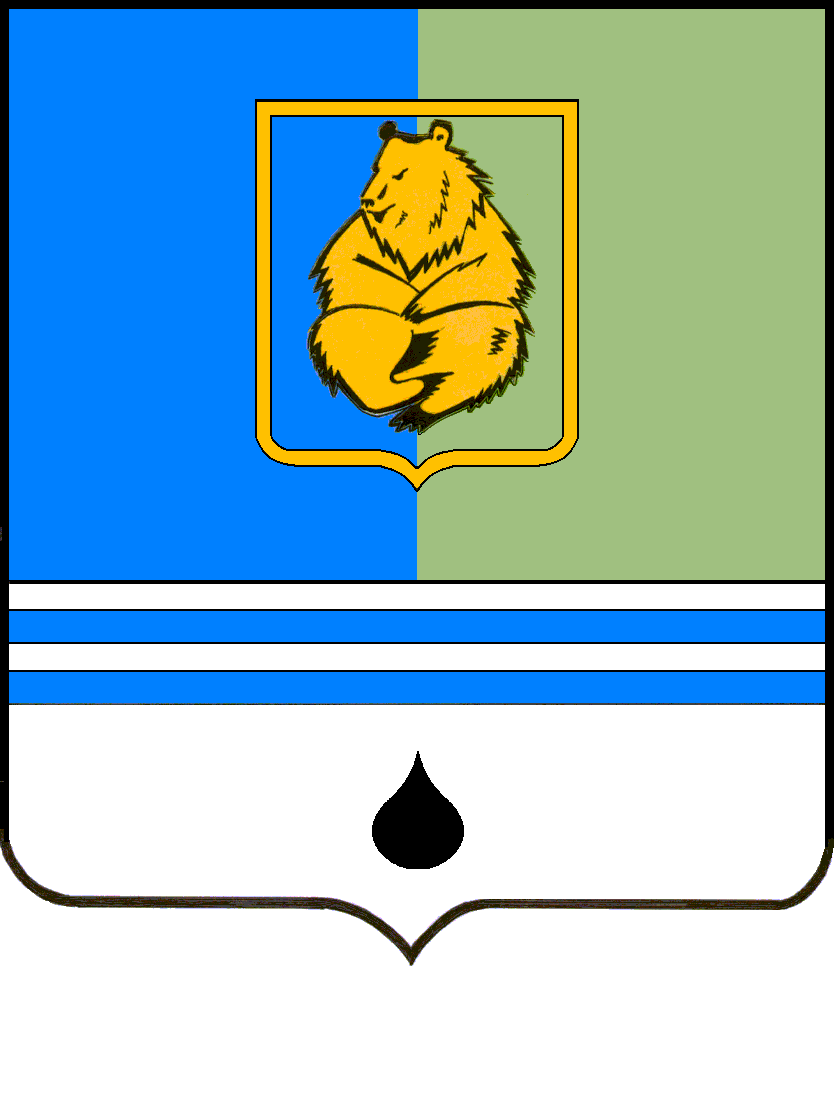 ПОСТАНОВЛЕНИЕАДМИНИСТРАЦИИ ГОРОДА КОГАЛЫМАХанты-Мансийского автономного округа - ЮгрыПОСТАНОВЛЕНИЕАДМИНИСТРАЦИИ ГОРОДА КОГАЛЫМАХанты-Мансийского автономного округа - ЮгрыПОСТАНОВЛЕНИЕАДМИНИСТРАЦИИ ГОРОДА КОГАЛЫМАХанты-Мансийского автономного округа - ЮгрыПОСТАНОВЛЕНИЕАДМИНИСТРАЦИИ ГОРОДА КОГАЛЫМАХанты-Мансийского автономного округа - Югрыот [Дата документа]от [Дата документа]№ [Номер документа]№ [Номер документа]от [Дата документа] № [Номер документа]от [Дата документа] № [Номер документа]